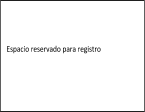   Anexo II SOLICITUD DE PARTICIPACIÓN CONVOCATORIA PARA LA SELECCIÓN TUTOR DE CURSOS DE AULARAGON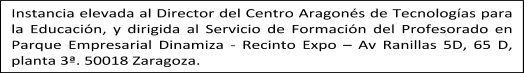 DATOS PERSONALES :1er Apellido: ____________________________	2º Apellido: ___________________Nombre:  ______________________________	DNI:           ___________________Domicilio: ______________________________	Localidad:  ___________________C.P.: _______________ 					Provincia:  ___________________Teléfono: _____________________	                      		Móvil:  __________________E-mail (Correo electrónico válido e institucional o que esté bien identificado nombre y apellidos. En caso contrario se desecha la solicitud)________________________________________________________________________
 DATOS PROFESIONALES:Centro docente (o de trabajo si procede) de destino actual: _______________________________Cuerpo al que pertenece:  _________________    Especialidad: ___________________________Marcar una de las dos siguiente casillas:	❏ Me comprometo a realizar el curso de formación para tutores en red.	❏Presento experiencia en tutorización a distancia o formación en tutorización a distancia.Solicita participar en el proceso de selección de profesores para la tutorización de los cursos de AULARAGÓN en el orden de prioridad señalado a continuación (Ver ANEXO I- Relación de cursos):En el caso de que no entregar documentación del mérito de la categoría C:❏ Autorizo a la comisión de selección de tutores a acceder a mi hoja de servicios para la valoración del mérito C de antigüedad.En    __________________________ a ___ de ________________ 2019                  Firmado (nombre y apellidos): _________________________________Los datos recogidos en este formulario serán incorporados y tratados en el fichero “Gestión de Programas Educativos" cuya finalidad es recoger datos de carácter personal para gestionar programas educativos competencia de la Dirección General de Personal y Formación del Profesorado y elaboración de estudios e informes de carácter estadístico e histórico. El órgano responsable del fichero es la Dirección General de Personal y Formación del Profesorado y la dirección donde el interesado podrá ejercer los derechos de acceso, rectificación, cancelación y oposición ante el mismo es: Dirección General de Personal y Formación del Profesorado (Parque Empresarial Dinamiza - Recinto Expo – Av. de Ranillas  5º D, 65 D, planta 3ª. 50018 Zaragoza), todo lo cual se informa en cumplimiento del artículo 5 de la Ley Orgánica 15/1999, de 13 de diciembre, de Protección de Datos de Carácter Personal.Orden de prioridad   Nombre del curso123